SECONDARY CURRICULUM  ‘A nurturing and responsive curriculum which serves our students.’  Richard Baird OBE, Rochford Review Our Secondary Curriculum is driven by and designed with the aim to nurture and develop our 10 essential ‘Key Tools’ (refer to Gosden Graduate Toolbox Doc.) . These outcomes form our ‘Gosden Graduate Toolbox’ and as a Department we believe they are essential in preparing our Gosden Learners for their individual pathways post 16.  YEAR 11 OVERVIEW   2021-2022 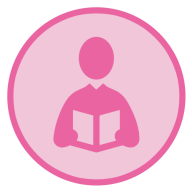 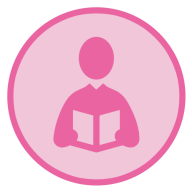 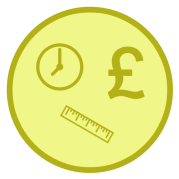 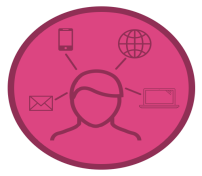 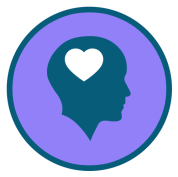 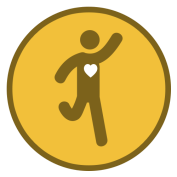 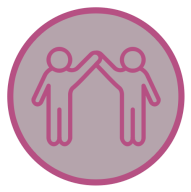 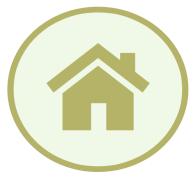 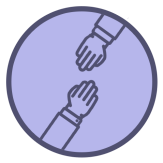 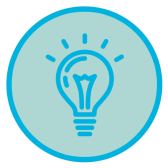 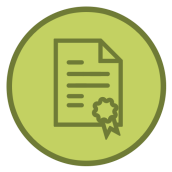 Functional Literacy  Skills Functional Numeracy  Skills Functional ICT Skills Emotional Wellbeing Healthy Lifestyle  Healthy Relationships Life Skills Sense of  Belonging Creative Thinker Qualifications and Achievements  Subject  AUTUMN SPRING SUMMER Functional Maths Exam  Pupils will participate in the Edexcel Functional Skills Maths programme, which focuses on everyday life skills involving maths. Students apply what they have learned in KS3 to solve practical everyday maths based problems and situations. During the year, we cover all four strands of maths: number, measure, geometry and statistics. Students will have the opportunity to sit accredited exams in the Summer term. Home- Learning Opportunities: To practice handling real money, calculating change, total cost, to budget and join you at the supermarket. Can they find cheaper alternatives? Using internet based maths interactive games on Education City. Giving opportunities to measure, for example in food preparation.  Recommended home learning books: Revise Edexcel Functional Skills Mathematics Entry Level Revision Guide: (Revise Functional Skills) (available on Amazon or in bookstores). Please contact Mrs Phillips for your child’s level (sphillips@gosden-house.surrey.sch.uk )  Pupils will participate in the Edexcel Functional Skills Maths programme, which focuses on everyday life skills involving maths. Students apply what they have learned in KS3 to solve practical everyday maths based problems and situations. During the year, we cover all four strands of maths: number, measure, geometry and statistics. Students will have the opportunity to sit accredited exams in the Summer term. Home- Learning Opportunities: To practice handling real money, calculating change, total cost, to budget and join you at the supermarket. Can they find cheaper alternatives? Using internet based maths interactive games on Education City. Giving opportunities to measure, for example in food preparation.  Recommended home learning books: Revise Edexcel Functional Skills Mathematics Entry Level Revision Guide: (Revise Functional Skills) (available on Amazon or in bookstores). Please contact Mrs Phillips for your child’s level (sphillips@gosden-house.surrey.sch.uk )  Pupils will participate in the Edexcel Functional Skills Maths programme, which focuses on everyday life skills involving maths. Students apply what they have learned in KS3 to solve practical everyday maths based problems and situations. During the year, we cover all four strands of maths: number, measure, geometry and statistics. Students will have the opportunity to sit accredited exams in the Summer term. Home- Learning Opportunities: To practice handling real money, calculating change, total cost, to budget and join you at the supermarket. Can they find cheaper alternatives? Using internet based maths interactive games on Education City. Giving opportunities to measure, for example in food preparation.  Recommended home learning books: Revise Edexcel Functional Skills Mathematics Entry Level Revision Guide: (Revise Functional Skills) (available on Amazon or in bookstores). Please contact Mrs Phillips for your child’s level (sphillips@gosden-house.surrey.sch.uk )  Functional English Exam Pupils will participate in the Edexcel Functional Skills English programme incorporating reading, writing and speaking and listening. This examination course gives students practical skills for the modern world and assesses whether students can use these skills in everyday situations. Students will have the opportunity to sit accredited exams in the Summer term.  Pupils will participate in the Edexcel Functional Skills English programme incorporating reading, writing and speaking and listening. This examination course gives students practical skills for the modern world and assesses whether students can use these skills in everyday situations. Students will have the opportunity to sit accredited exams in the Summer term.  Pupils will participate in the Edexcel Functional Skills English programme incorporating reading, writing and speaking and listening. This examination course gives students practical skills for the modern world and assesses whether students can use these skills in everyday situations. Students will have the opportunity to sit accredited exams in the Summer term.  Home-Learning Opportunities: ask questions after listening to gauge their understanding.  Reading – Support with reading food labels. timetables, road signs, instructions Speaking – answer the phone at home. Practice speaking on the phone by ordering a take-away or booking an appointment.  Listening – listening to the news, on either the radio or TV.  Writing – encourage writing thank you notes, postcards, keeping a diary, letter writing. Recommended home learning books: Revise Edexcel Functional Skills English Entry Level __Revision Guide: (Revise Functional Skills) (available on Amazon or in bookstores). Please contact Mrs Phillips for your child’s level (sphillips@gosden-house.surrey.sch.uk) Careers Coursework unit Our Entry Pathways Preparing for Work specification provides learners with the opportunity to develop an understanding of the world of work and working with others, through a range of contexts and subject areas. Learners will complete coursework for this subject area, in order to receive a certificate.We will also use this time to prepare our young adults for their next steps after Gosden House and provide them with the guidance they need to complete applications and interviews. Community ActionCoursework unit This unit aims to enable learners to participate in local community activities and understand the benefits of these activities for themselves and the community. Students will be encouraged to become ‘Active Citizens’ by deciding on an issues that they feel strongly about either within their local, national or world community and find out ways in which they can support it. RSE Summer TermThe aim of RSE is to give young people the information they need to help them develop healthy, nurturing relationships of all kinds, not just intimate relationships. It should enable them to know what a healthy relationship looks like and what makes a good friend, a good colleague and a successful marriage or other type of committed relationship. We may cover contraception, developing intimate relationships and resisting pressure to have sex (and not applying pressure). We discuss what acceptable and unacceptable behaviour in relationships is. This will help pupils understand the positive effects that good relationships have on their mental wellbeing, identify when relationships are not right and understand how such situations can be managed. R.E. P.E DTMoral issues This year R.E. will focus on ethical and moral issues through discussion based activities including presentations and debates. We will look at current issues in the media and local area, along with our own personal questions and hypothetical situations. This unit promotes the importance of respecting different opinions. Home learning opportunities – read an article from the newspaper with your child or watch the news, discuss if they agree or disagree with it, are there alternative solutions?Leading an active lifestyle Taking part in a variety of activities, including netball, football and yoga, developing and refining existing skills as an individual and working as a team. PE lessons will also link to our “healthy living” WJEC exam course where we will reflect on the benefits of physical exercise.   Students will get creative in DT this year. They will begin by designing and making their own clocks. Followed by a full class project to design a sculpture that can be left in the Gosden grounds as a legacy for the current Year 11 group. THURSDAY MORNING OPTIONS  Coursework unitsFRIDAY MORNING OPTIONSCoursework Units  Arts award  Bronze Arts Award is a level 1 qualification, it is a one-year course aimed at inspiring learners to take an active part in arts activities as well as experiencing the arts as audience members. Learners research an artist/craftsperson who inspires them and develop their leadership skills through passing on their arts skills to others. Learners record their activities in an art portfolio.   OR Food PreparationEntry 2 Food preparation, Cooking and Serving aims to enable learners to acquire the knowledge and skills required to prepare, cook and serve a range of dishes. Learning/Knowledge – hygiene and safety, use of equipment including the oven, following recipes, measuring, washing up, healthy eating, food groups, nutrition, balanced diets. English links – reading and following recipes, key vocabulary, evaluating practicals. Maths links – Number and Measurement Science link – States of Matter Home Learning Opportunities – Take your child shopping to buy the weekly shop. Compare prices of similar products:- generic to well-known food companies; and from different shops. Which one is more than? Less than? The same as? Talk about the ingredients in the foods/meals that you are eating and their nutritional content. Do the washing up.OR Animal care Introduction to Animal Care The aim of this Entry Level 3 exam unit is to enable learners to gain skills and understanding of the basic requirements of caring for an animal. They will learn to spot symptoms of ill-health in a variety of different animals and learn ways to treat as well as prevent it. They will learn about the varying characteristics of different breeds of animal, also the purposes of selective breeding. There will be hands-on, practical work throughout this course.OR  Coffee Shop This popular exam option allows students to run their own coffee shop to the rest of the school. The learners will organise, buy and prepare the items they wish to sell, ensuring that they are appealing to their target market, as well as making a profit. Students will learn the importance of managing a budget, improve their cooking skills and gain some key employability skills. Furthermore, the course is great for learners who want to improve their confidence and communication skills, as they will have to liaise with their customers, as well as display fantastic customer service. Farnborough College This college experience aims to continue to develop the student’s self-confidence in this busy learning and social environment, enabling them to develop their relationships with college staff as well as other students from local LAN schools. The experience gained will help to support students with their transition into Post 16 life. Students are able to enrol on an accredited vocational course, which they follow for a year.ORPlant Care This unit aims to enables learners to gain basic skills and understanding in the care of plants. Students will grow fruit, vegetables, herbs and flowers in the school’s allotment and set up a Garden Shop in which to sell it. Activities will provide rich numeracy and literacy opportunities. Students will complete a weekly photographic diary, recording all the work they do e to produce food and flower crops from seed (or cutting) to harvest.ORFood PreparationLevel 1 Basic Food Preparation and Cooking aims to enable learners to acquire the knowledge and skills required to prepare, cook and serve a range of dishes. Learning/Knowledge – hygiene and safety, use of equipment including the oven, following recipes, measuring, washing up, healthy eating, food groups, nutrition, balanced diets. Level 1 contains more theory on the different methods of cookery, both wet and dry. There is more emphasis on practical skills and the ability to evaluate and self-reflect. English links – reading and following recipes, key vocabulary, evaluating practicals. Maths links – Number and Measurement Science link – States of Matter Home Learning Opportunities – Take your child shopping to buy the weekly shop. Compare prices of similar products:- generic to well-known food companies; and from different shops. Which one is more than? Less than? The same as? Talk about the ingredients in the foods/meals that you are eating and their nutritional content.  OROut and AboutThis historically popular course will equip learners with the skills and knowledge to access all the facilities that our local community has to offer. Students will be introduced to the local and wider community and gain a deeper understanding of their own place within the community, as well as their personal responsibilities of being a part of it. This will include an introduction of the facilities and amenities available to them, how to make the best use of them and what is expected from the students while accessing the services.  The students previously have shown a keen interest in visiting a local café. Here they will make a choice from the menu selection, order, and pay for their chosen item independently. Students will be encouraged to calculate the amount of change they may receive and store the money away securely themselves.  We will be learning how to read bus and train timetables and putting what we have learned into action while catching the bus into Guildford.Enrichment Programme  The enrichment programme is ran every lunchtime. Enrichment activities play an essential part in enhancing the learning experiences and school life of our students. Clubs are aimed at developing key life skills including teamwork, problem solving, creative thinking, self-esteem, healthy lifestyle choices, communication and social skills. Students are able to select the enrichment activities they would like to do each term. Enrichment clubs include computer club, dance, outdoor playground activities, board games and craft club. 